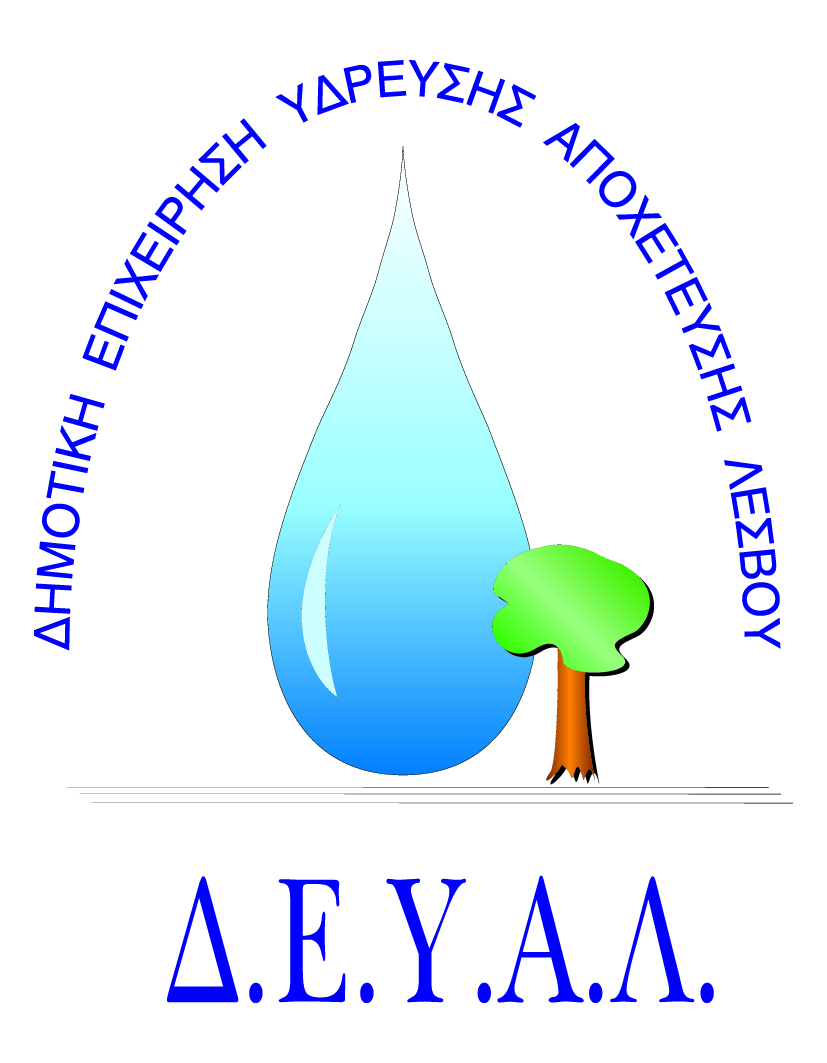 ΔΗΜΟΤΙΚΗ ΕΠΙΧΕΙΡΗΣΗ    Ημερομηνία:ΥΔΡΕΥΣΗΣ ΑΠΟΧΕΤΕΥΣΗΣ                                            ΛΕΣΒΟΥΠροςΔ.Ε.Υ.Α. ΛέσβουΕΝΤΥΠΟ 1 - ΟΙΚΟΝΟΜΙΚΗ ΠΡΟΣΦΟΡΑΥπογραφή Προσφέροντος ή Εκπροσώπου του……………………………………………………… Όνομα υπογράφοντος……………………………………………….Αρ. Δελτίου Ταυτότητας/ΔιαβατηρίουΥπογράφοντος………………………………………………..Ιδιότητα υπογράφοντος……………………………………………… ΘΕΜΑ:ΟΔΙΚΗ ΑΣΦΑΛΙΣΗ ΟΧΗΜΑΤΩΝ-ΜΗΧΑΝΗΜΑΤΩΝ-ΜΟΤΟΠΟΔΗΛΑΤΩΝ ΔΕΥΑΛ ΓΙΑ ΤΟ ΕΤΟΣ 2019       Αρ. πρωτ.:   13371/27-11-2018Α/ΑΔΙΑΡΚΕΙΑ ΑΣΦΑΛΙΣΗΣΜΑΡΚΑΤΥΠΟΣΧΡΩΜΑΧΡΗΣΗΑΡΙΘ. ΚΥΚΛ.ΙΠΠΟΙΗΜ. 1ης ΑΔΕΙΑΣΤΙΜΗ ΜΟΝ.ΚΟΣΤΟΣ11 ΕΤΟΣFORDCOURIERΑΣΠΡΟΦΟΡΤΗΓΟΚHY 2520116/10/199221 ΕΤΟΣCITROENBERLINGOΚΙΤΡΙΝΟΦΟΡΤΗΓΟKHI 1217133/4/200031 ΕΤΟΣCITROENBERLINGOΚΙΤΡΙΝΟΦΟΡΤΗΓΟKHI 1218133/4/200041 ΕΤΟΣMITSUBISHI 3ΤΟΝΟFE 444 EXSLΚΙΤΡΙΝΟΦΟΡΤΗΓΟKHY 25722010/7/199651 ΕΤΟΣMITSUBISHI 4 X 4L 200ΚΙΤΡΙΝΟΦΟΡΤΗΓΟMYZ 67431723/3/200661 ΕΤΟΣMITSUBISHIL 200ΛΕΥΚΟΦΟΡΤΗΓΟKHI 12121716/2/200071 ΕΤΟΣMITSUBISHIL 200ΚΙΤΡΙΝΟΦΟΡΤΗΓΟMYZ 7335175/6/200681 ΕΤΟΣVOLKSWAGENCADDYΛΕΥΚΟΦΟΡΤΗΓΟMYH 5403104/5/201091 ΕΤΟΣFIATFIORINO ΛΕΥΚΟΦΟΡΤΗΓΟMYH 7731928/5/2013101 ΕΤΟΣFORD WERKEFOCUSΓΚΡΙΕΠΙΒΑΤΙΚΟΜΥΖ 69321017/4/2006111 ΕΤΟΣNISSANNAVARAΜΠΛΕΦΟΡΤΗΓΟΜΥΚ 1361161/7/2007121 ΕΤΟΣOPELCORSA-EΑΣΗΜΙΕΠΙΒΑΤΚΟΜΥΚ 2205912/10/2018131 ΕΤΟΣCITROENBERLINGOΛΕΥΚΟΦΟΡΤΗΓΟΜΥΚ 22341126/10/2018141 ΕΤΟΣΥΑΜΑΗΑΑLFA 2RMAYΡΟΜΟΤΟΣΥΚΛΕΤΑMYZ 575128/7/1995151 ΕΤΟΣKIMCOΝΕΧΧΟΝ 125ΠΟΡΤΟΚΑΛΙΔΙΚΥΚΛΟMTB 358218/6/2008161 ΕΤΟΣKICMOΝΕΧΧΟΝ 125ΜΑΥΡΟΔΙΚΥΚΛΟMTB 357218/6/2008171 ΕΤΟΣPIAGGIOΑPE TM VANΛΕΥΚΟΤΡΙΚΥΚΛΟ ΦΟΡΤ.MTH 34223/5/2010181 ΕΤΟΣHONDAAFS1102SHΜΑΥΡΟΔΙΚΥΚΛΟMTI 186130/11/2012191 ΕΤΟΣHONDAAFS110CSFMAYΡΟΔΙΚΥΚΛΟΜΤΚ 696110/6/2015201 ΕΤΟΣHONDAAFS110CSFMAYΡΟΔΙΚΥΚΛΟΜΤΚ 697110/6/2015211 ΕΤΟΣHONDAAFS110CSFMAYΡΟΔΙΚΥΚΛΟΜΤΚ 700110/6/2015221 ΕΤΟΣΜΑΝ19281FSA210ΚΙΤΡΙΝΟΦΟΡΤΗΓΟΚΗΥ 25356818/12/1992231 ΕΤΟΣFIATIVECOΛΕΥΚΟΦΟΡΤΗΓΟ ΕΙΔΙΚΩΝ ΧΡΗΣΕΩΝΚΗΥ 25365724/12/1992241 ΕΤΟΣJCB3D-4 TURBOΚΙΤΡΙΝΟEKΣΚΑΦΕΑΣ-ΦΟΡΤΩΤΗΣΜE 279038925/2/1992251 ΕΤΟΣCASE1845CΚΙΤΡΙΝΟΦΟΡΤΩΤΗΣΜE 329205227/5/1996261 ΕΤΟΣFIATIVECOΛΕΥΚΟΦΟΡΤΗΓΟΜΥΕ 83873530/7/2003271 ΕΤΟΣBOBCAT E10*ΑΑΕΜΛΕΥΚΟΕΚΣΚΑΦΕΑΣΜΕ 13326907.50KW43.090,00ΚΑΘΑΡΗ ΑΞΙΑΚΑΘΑΡΗ ΑΞΙΑΚΑΘΑΡΗ ΑΞΙΑΚΑΘΑΡΗ ΑΞΙΑΚΑΘΑΡΗ ΑΞΙΑΚΑΘΑΡΗ ΑΞΙΑΚΑΘΑΡΗ ΑΞΙΑΚΑΘΑΡΗ ΑΞΙΑΚΑΘΑΡΗ ΑΞΙΑΚΑΘΑΡΗ ΑΞΙΑΦΠΑ…..%ΦΠΑ…..%ΦΠΑ…..%ΦΠΑ…..%ΦΠΑ…..%ΦΠΑ…..%ΦΠΑ…..%ΦΠΑ…..%ΦΠΑ…..%ΦΠΑ…..%ΣΥΝΟΛΟΣΥΝΟΛΟΣΥΝΟΛΟΣΥΝΟΛΟΣΥΝΟΛΟΣΥΝΟΛΟΣΥΝΟΛΟΣΥΝΟΛΟΣΥΝΟΛΟΣΥΝΟΛΟ